Welcome to WISE! 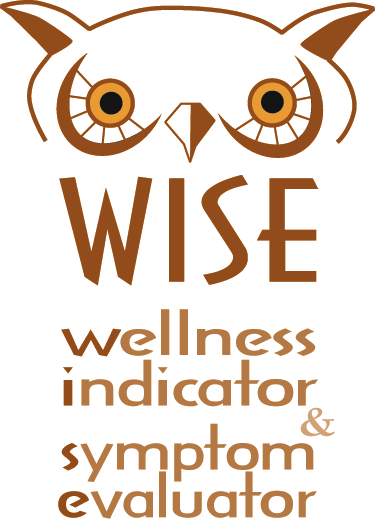 WISE is a valuable tool to aid me, as your practitioner, in pinpointing areas of imbalance and it is simple for you to use. This assessment is not meant for diagnosis or treatment purposes.Read each statement and evaluate it in terms of whether it applies to you on a scale of 0-5. If the statement NEVER applies to you, insert a 0 in the column to the right of the statement. If the statement applies to you VERY FREQUENTLY or with SEVERITY, then apply 5. Use the numbers 1, 2, 3, and 4 as a sliding scale between these two poles. Please make certain that every statement ultimately has a value of 0-5. This is extremely important.Some hints to maximize my ability to read and interpret your results:Set aside approximately 20 minutes to complete the form and do it all in one sitting.Fill out the score that first comes to mind. Do not over-think your answer.If you think you have a symptom, even if you have an explanation as to why it occurs, such as genetics or age, still give it a value.When you have completed the form, take a quick glance to ensure that each line has a value of 0-5.Once you have completed the form, save it as “WISE Evaluation 1”. Create an email with the subject title “My WISE Scores” and please send it as an attachment to info@nutritionalimpact.ca .The results will be printed and we can discuss the meaning of your scores when we meet. Name:0Poor mental focus, brain fogEasily distracted, difficulty concentratingEmotionally reactivePoor co-ordination, mishandle or drop itemsCry easilyMood swingsDislike pressure or being watchedPerfectionistUneasy as centre of attentionOpinionatedAggressiveSelf critical or judgmentalUncomfortable with incompleted tasksLoss of sense of humorFailing memory, forgetfulness or confusionEasily startledErratic behaviour, talk fastDifficulty retrieving or remembering wordsSlurred speech or stammerVoice high pitched under stressAnxietyAvoids uncomfortable issuesFeeling low or apatheticEmotional upset causes extreme exhaustionHyperactivityLow self confidenceHypochondriac tendenciesIrritabilityLose temper easilyMental issues or personality changesFeel emotionally imbalancedInability to recall dreamsSlow mental reactionsNot quick thinking when under stressFeel down in the winterDifficulty finding intuition0Craving for chocolateCraving for iceCraving for saltCraving for sweet, starches, coffee or alcoholFood cravings, generalDon't like taste of red meatPotatoes cause indigestion or bloatingSensitive to certain foodsFeeling tired after eatingHungry soon after eatingIncreased appetiteSymptoms relieved by eatingIntolerance to alcoholLoss of sense of smell or tasteIrritable before breakfastIrritable if miss a meal, hypoglycemic0Difficulty losing weightGain weight easilyGood appetite, fail to gain weightLoss of appetiteOverweightWeight fluctuation markedlyWeight gain around mid section specifically0BaldnessGreying hairHair dry or falling outHair/nails grow slowlyExcessive hair on arms, legs, face or backOily hair0Lightheadedness or dizzinessHeadachesHeadaches - migrainesHeadaches on one side of head0Diagonal crease in ear lobeRinging in earsItchy ears or stuffy feelingDry stuffy noseNosebleedsBothered by chemical or perfume odoursRunny nose Face bloated or puffyFacial and back painLook old for ageUpper lip disappearing0Eyelids red, scaly or dryEyes red, itchy or burningEyes with dark circles or puffyInside of lower eyelid is paleProtruding eyeballsCataractsPink eye or eye prone to infectionDimmed visionDouble visionEye pupil large or dilatedEyes sensitive to light, glare or sunlightEyes slow to adjust when entering the darkPoor night visionPoor visionSpots before eyesDry eyesEye inflamed, discharge, swollenSensation of sand in eyesEyebrows that are thinningWhitish ring on outer part of eye cornea0Burning in mouth or throatCracks or sores in corner of mouthSores inside mouthDiscolouration of teethMercury/silver coloured dental fillingsRoot canals or dental implantsPitting of teethTeeth crowdedLoose or sensitive teethTooth or gum sensitivityTeeth prone to decay, frequent toothachesGrind teethGums inflammed or bleedingLips or fingers tingleLips white, scaly, swollen or chappedTongue coated (white coating)Tongue redTongue sore or swollenCracked tongueAbscesses in ears or mouthMetallic taste in mouthSwollen feeling in throatThroat dryThroat clearingHoarse throat or voiceSore throatEnlargement of thyroid gland, goiterLymph nodes in neck enlargedTightness in throat when emotional0AcneAcne worse during period (F) EczemaItchy, red or inflamed skinGeneral skin rashesInconsistent skin pigment (light, dark or red)Excess pigmentation of skinLoss of skin pigmentationPalms of hands paleSallow or greenish skinSkin has little pink spotsSkin yellowish tint on hands and feetScaliness on skin near nose, mouth, eyesBreakouts around nose or foreheadBreakouts around chinRough, dry, flaky or scaly skinNeed lotion to avoid dry skinOily skinSkin bruises easilySkin lacks elasticity - pinch back of handGet marks or indents on skin from clothes etc.Skin sensitive to sun, burn easilySkin warm, moistStretch marksSkin tagsHard bumps under skin (not related to acne)Wounds heal poorly0Bad breath or bad taste in mouth Breath smells sweetExcessive body odourPerspire easilyFeel cold and sweaty, clammyGoosebumps easily0Get breathless easilyRapid breathingChest pain after physical exertion or stressRapid heartbeat on exertionEnlarged heartHigh cholesterol Fast pulseLow pulseHeart palpitations or irregular heartbeatPounding heart0Blood pressure sometimes lowSecond blood pressure number over 90High blood pressureBlood pressure greatly differs from 120/800Abdominal pain aggravated by tensionAbdominal cramps, discomfort or painBelching associated with a head coldFeel the need to take antacidsLoose stoolsOne or fewer bowel movements per dayUncomfortable or difficult bowel movementsConstipation with headachesIrritable bowel or colitisMucous in stoolsStool is light in colour and has odourStools dry, shrunkenThin bowel movementsAbdominal bloatingExcessive gas, belching or burping Burning sensation in stomachIndigestion or pain in stomach areaPain on left side of abdomenFried or rich foods cause nausea/headachesNauseaHemorrhoids or rectal fissureRectal itchingBleeding stomach ulcerStomach ulcersFull or heavy feeling after eatingFood poisoning or diarrhea on vacation0Urinary tract infectionsUrgent or frequent urinationKidney diseaseUrine contains sugarDifficulty urinating (M)Excessive thirstGreen tint to urineUrinate more than 1x during the nightUrination with burning sensation0Back, leg pains as well as difficult urinate (M)Prostate issues or prostate surgery (M)Breast tendernessEndometriosis, fibroids (F)Long, painful periods (F)Change in frequency of periods (F)Clotting of period (F)Menopausal symptoms (F)Hot flashesMenstrual issues (pms, irregularity, heaviness etc.), past or present (F)Nervous or depressed before period (F)PMS, cramps etc (F)Infertility or impotenceLow sex driveNausea when pregnant (F)Uterus or ovaries removed (F)Vaginal discharge (F)0Hands or feet go to sleepHeavy feeling in arms or legsCramps in calf muscle Tenderness in calves under pressureHard bumps on back of armsJerking of limbsRestless legsLeft upper neck painPain in forearm or bicepsShort walk causes pain in legs0Hands or feet have peculiar sensations, burning, numbness or tinglingLeft little finger painRings or shoes tight due to swellingUnable to close hands into tight fistsChapping of backs of handsCold hands or feetCramping in feet or toesVery cracked heelsCramps in hand when writingSore, tender, weak thumb muscle0Brittle fingernailsCuticles tear easilyFingernails flat or concave (spoon like)Fingernails light in colourWhite spots on nailsSlow growing hair or nails0Back painsBack and leg painsBone spursCreaky feeling after sitting for awhileStiffness or achy jointsLoss of knee or ankle reflexesLoss of muscle tone or strength, ligamentsNeck, shoulder tensionAchy or cramping musclesDifficulty building firm muscleMuscular twitching or tremorsOsteoporosisPain on inside of left shoulder bladePain, aching of bones and spinePoor bone developmentSore on both sides of neck at shoulder levelSpasmodic muscular contractionsProne to injuryLong lasting stiffness or soreness after exercise0ExhaustionFatigue, tiredness, lack of energyGeneral overall weaknessPoor quality sleepLack of endurance or staminaNot rested in morningStart slow in the morningSluggish metabolismStrong drive followed by exhaustionTire easily, lack enduranceWake during night feeling hungryNight sweatsDrool while sleeping0Allergic tendenciesAllergies - skin rash, sneezing, asthma etcAsthmaFood allergies or sensitivitiesHay fever, sneezing attacksHistory of bronchitis or pneumoniaPersistent or nagging coughSinuses clogged or general sinus issues0Anemia, pale or weakCatch infections easilyConvulsions, seizuresCystic fibrosisEmphysemaGlucose intolerance, hypoglycemia, diabetesLupusCancerParalysisRickets SclerodermaShakinessShingles on body trunkShingles or hives anywhere on body0Chronic chest congestionLow body temperatureMotion sicknessNumbnessRepeated use of antibiotics or the BC pillSensitive to coldStronger than average physicallySwollen armpits, groin or tonsilsWartsUse bare hands with animals or soil eg. Pets, camping, gardeningSlowed growth (child)Copyright © 2007 Beth Gorbet and Jennifer Houghwww.thewisepractitioner.com